中建西部建设股份有限公司2021届校园招聘简章一、企业简介中建西部建设股份有限公司（以下简称“公司”）是全球排名第一的投资建设集团、世界500强企业（第18位）——中国建筑集团有限公司打造的第一家独立上市的专业化公司和混凝土业务唯一发展平台，是中国混凝行业最大的上市公司（股市简称“西部建设”、股票代码“002302”），获评《财富》中国500强、中国最具投资潜力上市公司、中国混凝土与水泥制品协会会长单位等。公司以高强度、高性能预拌混凝土的开发和生产为核心，不断向上下游产业链拓展，形成了贯穿资源开发-生产-运输-服务-检测等完整的产业布局，业务覆盖外加剂、水泥、沥青、矿山、产业互联网、物流运输、预拌砂浆、科研检测、建筑工业化等多个领域。公司总部位于天府之国、休闲之都——成都，主营业务覆盖华中、华南、华北、东南、西南、东北、西北等主要区域的24个省市，并跟随中国建筑集团，进入印度尼西亚、阿尔及利亚、马来西亚、柬埔寨等海外市场。二、岗位需求三、职业发展公司提供双向职业发展通道：行政发展通道和专业发展通道，两者可相互打通，形成横向到边、纵向到底、覆盖全员的职业发展通道，且职业发展通道与岗位、职级、薪酬等体系形成无缝对接。四、培训培养公司重视人才培养，目前共有各级内训师200余名，并与各大高校、知名培训机构合作开发技术、生产、质量、安全、物资、商务等精品课程430余类。搭建了“砼筑英材”人才培训体系，制定新砼仁-砼动力-砼领军员工全周期培训培养计划，为员工全面发展搭建广阔的平台。五、薪酬福利具有行业竞争力的薪酬水平，提供类别多样的福利津贴项目（1）五险二金（2）补充养老保险、补充医疗保险（3）免费工作餐、免费住宿（4）各类津贴补助（如节日福利、交通补贴、通讯补贴等）（5）带薪年休假、婚假、产假/护理假、探亲假等……六、应聘流程1.招聘流程网上申请-网上测评-简历评估-面试-签约2.网申通道（1）网申入口：https://zjxbjs.zhiye.com（2）网上测评：http://cscec.51job.com（3）更多招聘信息，关注公司校招平台（扫码投递简历）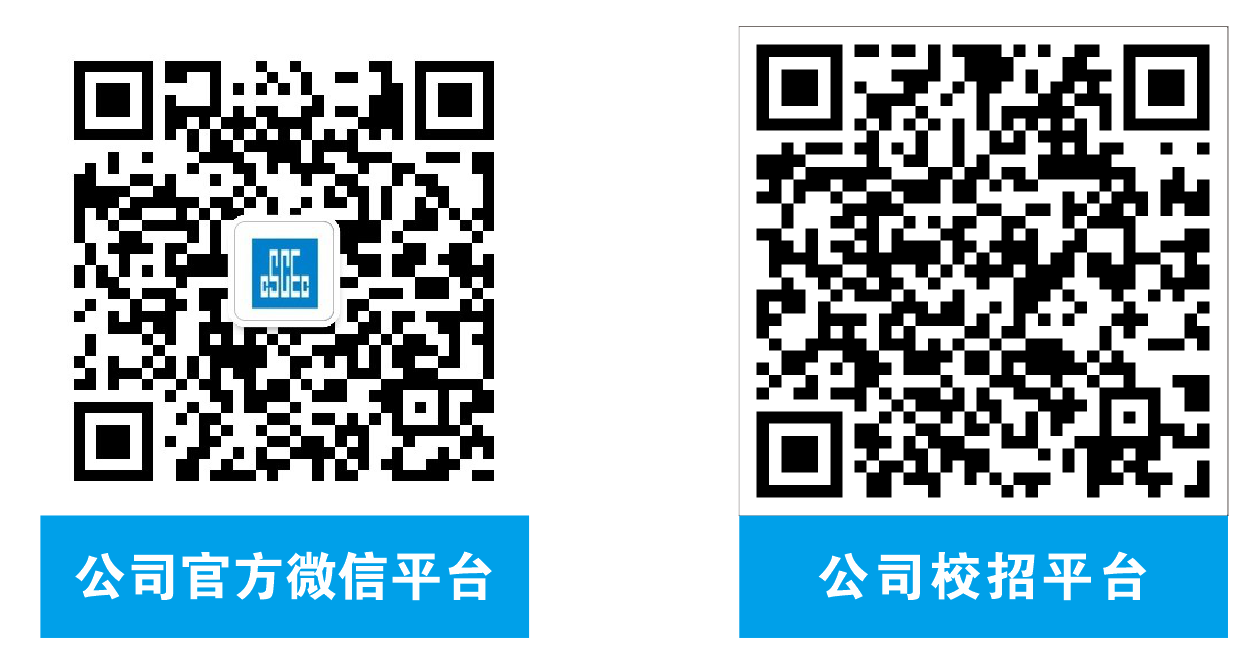 七、联系方式公司总部地址：四川省成都市双流区汉州路989号中建大厦25-26楼联系人及联系方式：张经理   028-83332537/18302824106序号岗位方向专业1技术研发材料科学与工程、无机非金属材料、土木工程、建筑材料、有机化学、结构工程、智能制造等相关专业2技术管理无机非金属材料（水泥、混凝土方向）、材料科学与工程、高分子材料与工程、土木工程、工业与民用建筑、建筑材料等相关专业3生产管理机械工程、土木工程、安全科学与工程、环境科学与工程、统计学等相关专业4物资管理材料科学与工程、物流管理、工程管理等相关专业5市场商务工商管理、市场营销、工程管理、工程造价等相关专业6电子商务电子商务、互联网金融、供应链金融等相关专业7信息化管理计算机科学与技术、信息管理与信息系统、软件工程、大数据、人工智能、电子商务等相关专业8财务/投资管理会计学、财务管理、税务、金融、证券、审计等相关专业9法务管理法学/法律相关专业10人力资源管理人力资源管理、心理学、劳动与社会保障、工商管理、统计学、经济学、金融学类等相关专业11企业/行政管理行政管理、中国语言文学、新闻传播学、企业管理、工商管理、公共管理、马克思主义哲学、思想政治教育等相关专业